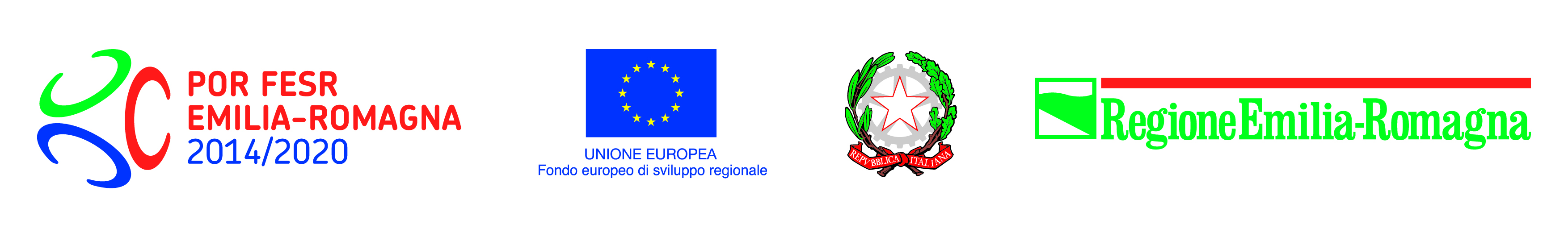 Bando per l’attrazione e il consolidamento di start up innovative D.G.R. 818/2021 - Asse 1 - Azione 1.4.1 POR-FESR 2014 - 2020RELAZIONE TECNICA FINALE DEL PROGETTOProgetto n. PG/2021/___________Il presente schema di relazione tecnica finale deve illustrare gli obiettivi e i risultati conseguiti e la loro coerenza e correlazione con le finalità del bando regionale. Tale relazione dovrà contenere altresì una descrizione analitica delle spese contenute nella rendicontazione finanziaria con indicazione delle finalità delle stesse tenendo conto di:Quanto indicato nella domanda di finanziamento Eventuali modifiche progettuali approvate dalla RegioneEventuali scostamenti in termini di riduzione delle spese previste.Obiettivi previsti, risultati raggiunti, scostamenti ed eventuali criticità Attività realizzateFare riferimento solo alle attività realizzate, tenendo conto di quanto indicato nella scheda progetto in fase di presentazione della domanda di contributo e di eventuali modifiche approvate dalla Regione. Voce 1: Acquisto o locazione/leasing di impianti e macchinari:Descrivere gli impianti e macchinari acquistati/locati indicando per ciascuno:l’importo approvato in concessione; l’importo effettivamente speso e rendicontato e la fattura di riferimento; gli eventuali scostamenti rispetto al progetto approvato e la relativa motivazione. Voce 2: Affitto/noleggio di laboratori ed attrezzature scientifiche:Descrivere i laboratori e le attrezzature scientifiche affittate/noleggiate indicando per ciascuno:1. l’importo approvato in concessione; 2. l’importo effettivamente speso e rendicontato e la fattura di riferimento; 3. gli eventuali scostamenti rispetto al progetto approvato e la relativa motivazione. Voce 3: Acquisto e licenze di utilizzo di titoli di proprietà industriale o intellettuale e di software e canoni annuali per certificazioni:Descrizione di ogni acquisto/licenza di utilizzo, software e canone annuale per ceritificazione, indicando per ciascuno:1. l’importo approvato in domanda, 2. l’importo effettivamente speso e rendicontato e la fattura di riferimento, 3. gli eventuali scostamenti rispetto al progetto approvato e la relativa motivazione.Voce 4: Consulenze per progettazione, sviluppo, personalizzazione, collaudo e certificazione di soluzioni innovative, temporary management, supporto alla redazione del business plan, supporto ad analisi strategiche di mercato, supporto allo sviluppo di un piano industriale, supporto allo sviluppo di un piano di internazionalizzazione, collaborazioni a vario titolo, consulenze specialistiche. Descrivere le consulenze acquisite indicando per ciascuna:l’importo approvato in domanda, l’importo effettivamente speso e rendicontato e la fattura di riferimento, gli eventuali scostamenti rispetto al progetto approvato e la relativa motivazione Voce 5: Costi per la localizzazione di nuove unità locali operative (esclusi magazzini o sedi di rappresentanza) in regione Emilia-Romagna tramite acquisto (massimo 50% del valore delle prime 4 voci di costo). Descrivere i costi sostenuti per l’acquisto di nuove unità locali nel territorio della regione, indicando:1. l’importo approvato in domanda, 2. l’importo effettivamente speso e rendicontato e la fattura di riferimento, 3. gli eventuali scostamenti rispetto al progetto approvato e la relativa motivazioneVoce 6: Costi per personale dipendente (massimo 25% delle prime 4 voci di costo). Elencare il personale dipendente dell’impresa impegnato sul progetto, il cui costo è portato a rendiconto, descrivendo sinteticamente le attività realizzate. Sono rendicontabili i soci purché assunti con contratto di lavoro dipendente. Indicare per ciascuna persona nome e cognome, numero di ore dedicate nel periodo di riferimento, costo orario,  importo rendicontato (che deve coincidere con il rendiconto) e sinteticamente le attività realizzate.Solo per i progetti a cui è stata applicata la percentuale di maggiorazione del contributo relativa alla premialità della ricaduta positiva sull’occupazione Elencare il personale dipendente assunto a tempo indeterminato (con contratto full-time o part-time) fra la data di presentazione della domanda di contributo e la data di conclusione del progetto.Data								Firma del Legale Rappresentante _______________________				       _________________________________Titolo progetto (Vedi P.to 2.1 della domanda)Beneficiario (Indicare ragione sociale e sede legale)Sede di realizzazione del progetto (Indicare l’indirizzo)Legale rappresentante o Procuratore speciale delegato (Indicare nome, cognome e recapiti)
Data di avvio del progetto (Data di presentazione della domanda di contributo)Data di conclusione del progetto RELAZIONE TECNICA SINTETICA (da pubblicare)Descrivere sinteticamente il progetto imprenditoriale evidenziandone aspetti peculiari, elementi salienti e innovativi e le potenziali ricadute in ambito produttivo e territoriale (max 8.000 caratteri). Obiettivi e risultati previsti:Riportare sinteticamente obiettivi e risultati previsti nel progetto imprenditoriale presentato in domanda Obiettivi conseguiti e risultati raggiunti:Descrivere gli obiettivi conseguiti al termine del progetto imprenditoriale cofinanziato dalla Regione e i risultati effettivamente raggiunti indicando come le spese sostenute hanno concorso al raggiungimento di tali risultatiEventuali scostamenti e loro motivazione:Indicare se vi sono stati scostamenti tra risultati previsti e quelli raggiunti, specificando la motivazioneCriticità:Descrivere le eventuali criticità di carattere tecnico-scientifico, gestionale o finanziario, riscontrate durante l’attuazione del progetto imprenditoriale e le eventuali azioni correttive intraprese per garantire il raggiungimento dei risultati previstiDescrizione degli impianti e dei macchinari acquisitiImporto approvato in concessioneImporto rendicontatoFattura/e di riferimentoTotale Voce 1)Eventuali scostamenti:Eventuali scostamenti:Eventuali scostamenti:Eventuali scostamenti:Descrizione di laboratori e attrezzature scientifiche affittati/noleggiatiImporto approvato in concessioneImporto rendicontatoFattura/e di riferimentoTotale Voce 2)Eventuali scostamenti:Eventuali scostamenti:Eventuali scostamenti:Eventuali scostamenti:DescrizioneImporto approvato in concessioneImporto rendicontatoFattura/e di riferimentoTotale Voce 3)Eventuali scostamenti:Eventuali scostamenti:Eventuali scostamenti:Eventuali scostamenti:Descrizione delle consulenze acquisiteImporto approvato in concessioneImporto rendicontatoFattura/e di riferimentoTotale Voce 4)Eventuali scostamenti:Eventuali scostamenti:Eventuali scostamenti:Eventuali scostamenti:Descrizione dei costi di acquisto della nuova unità locale operativaImporto approvato in concessioneImporto rendicontatoFattura/e di riferimentoTotale Voce 5)Cognome e nomeOre dichiarate nel time sheetCosto orarioImporto rendicontatoAttività realizzate(max 250 caratteri per persona)Totale Voce 6)Totale Voce 6)Totale Voce 6)Cognome e Nome del neoassuntoData di assunzioneTipologia di contrattocontratto a tempo pienocontratto part-timecontratto a tempo pienocontratto part-timecontratto a tempo pienocontratto part-time